Dicas para gravar apresentação com imagem do apresentador (recomendado)Baixa o active presenterIniciar o programa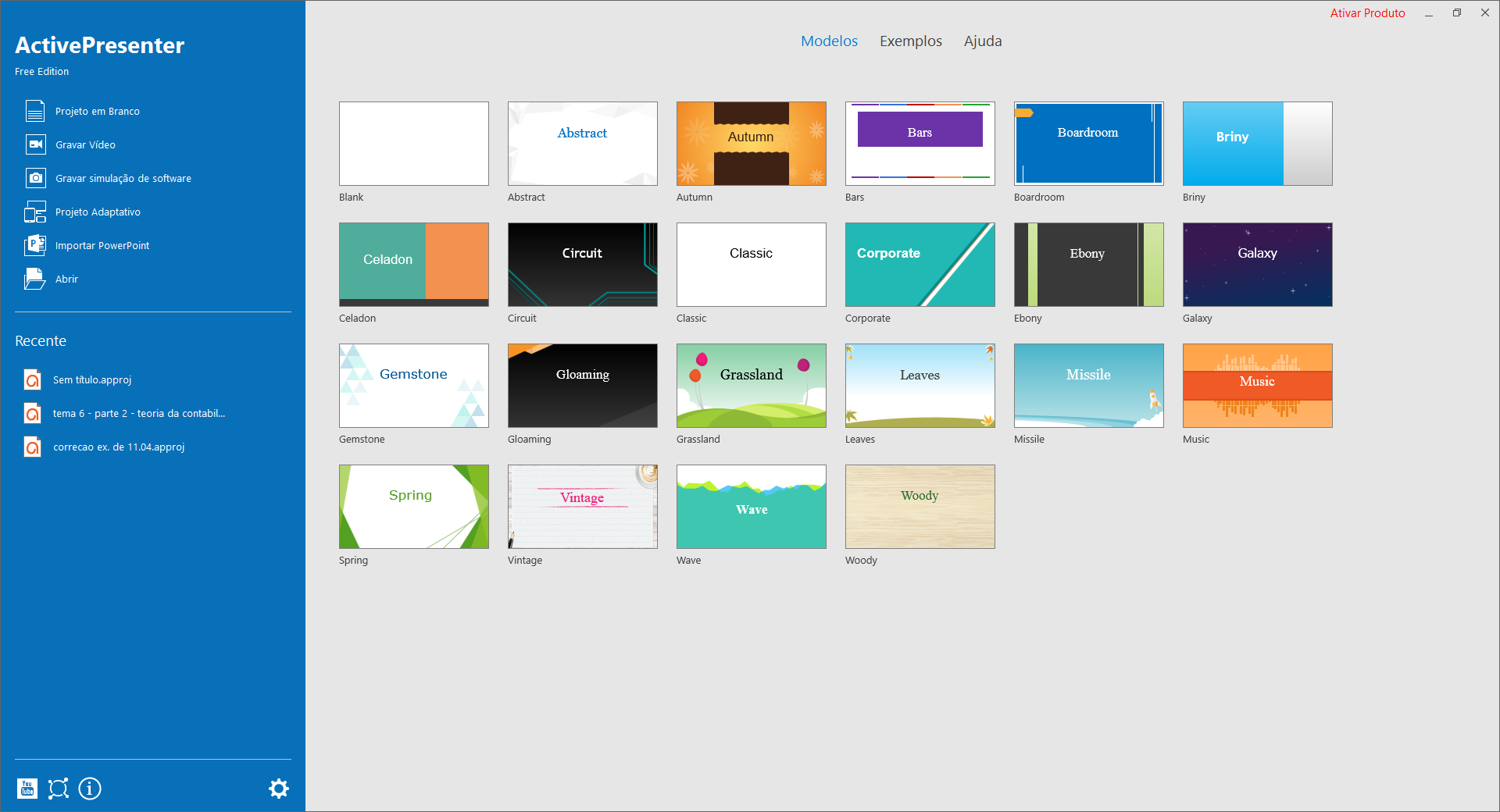 Clicar em gravar vídeo (canto superior esquerdo)Vai aparecer a seguinte tela: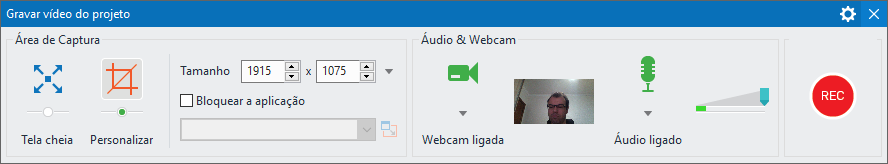 Abrir apresentação do Power PointIniciar o modo apresentaçãoApós preparar apresentação, clicar em REC (Webcam e áudio devem estar ligados)Ao final da apresentação, Ctrl + end (para finalizar a gravação)Vai aparecer essa tela: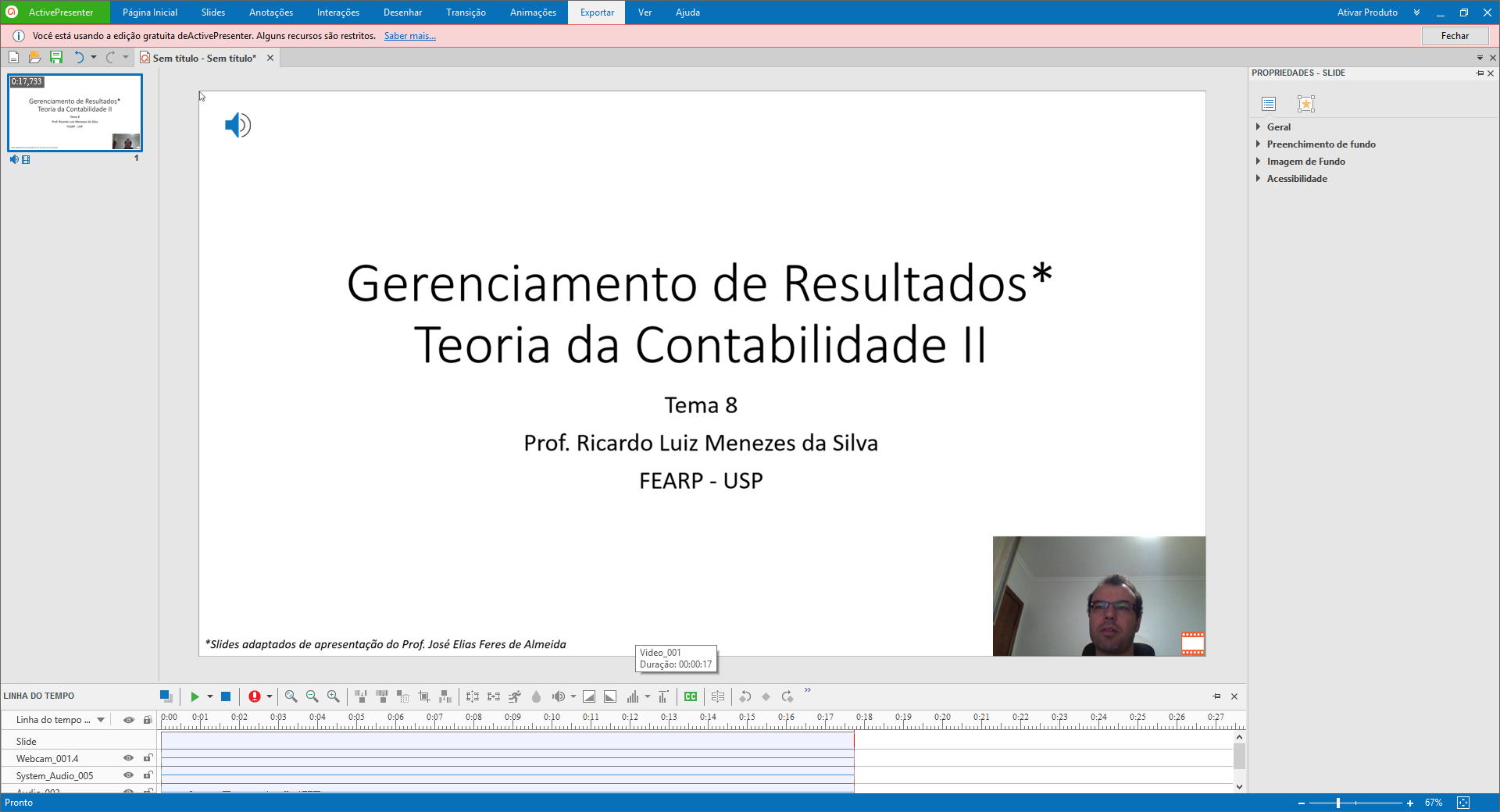 Vá em exportar / vídeo, conforme abaixo: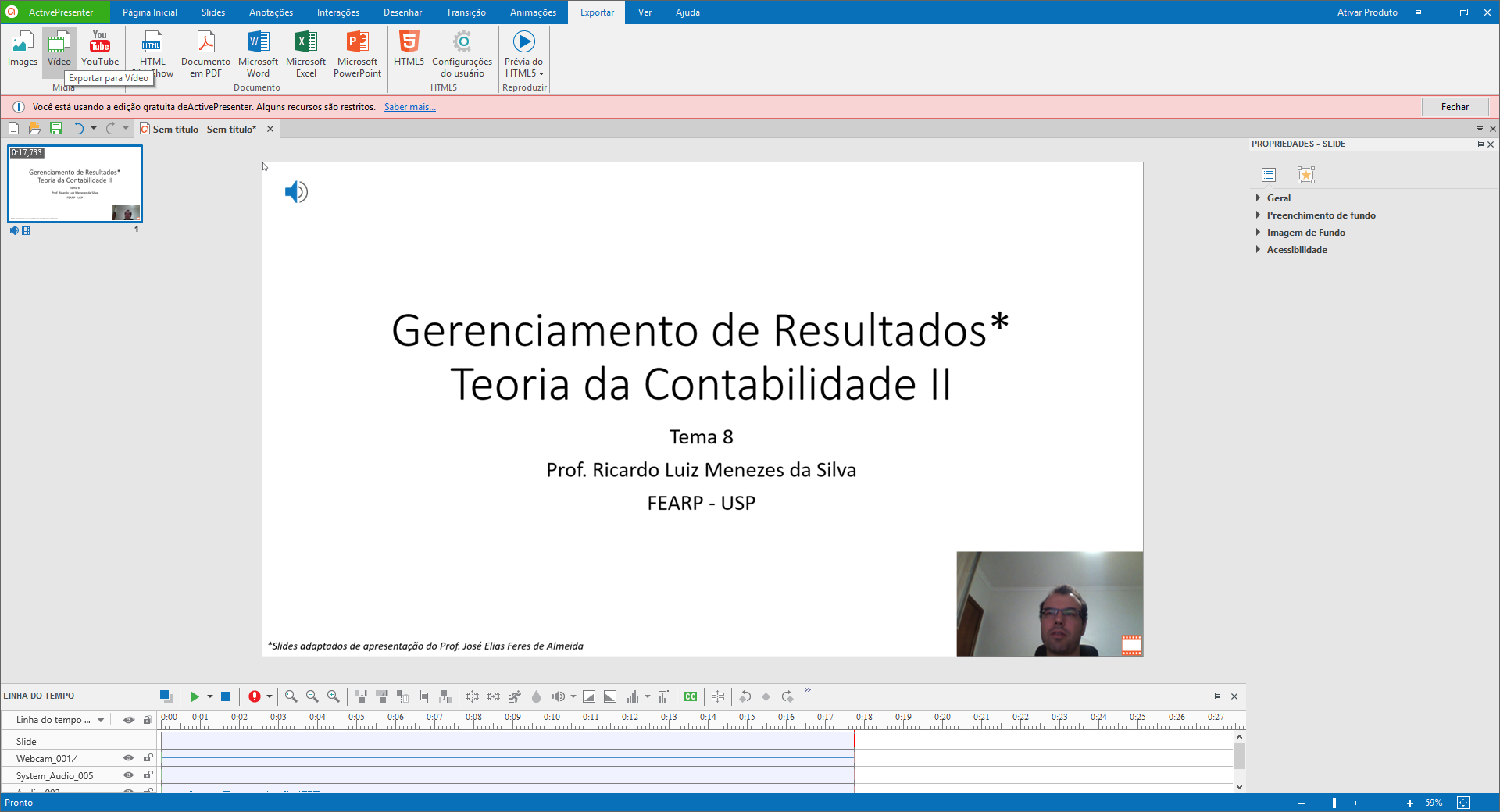 Clique em OK, conforme abaixo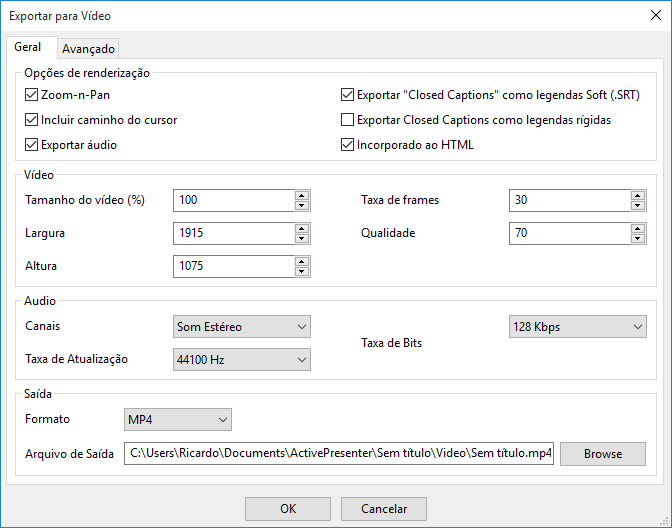 Clicar em Sim, conforme abaixo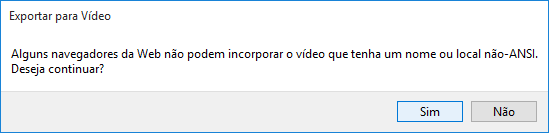 Aguardar processamento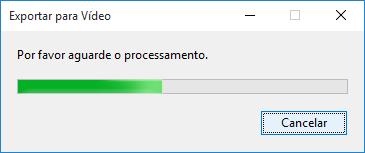 Abrir pasta para ver o arquivo em MP4Depois transferir para Youtube.